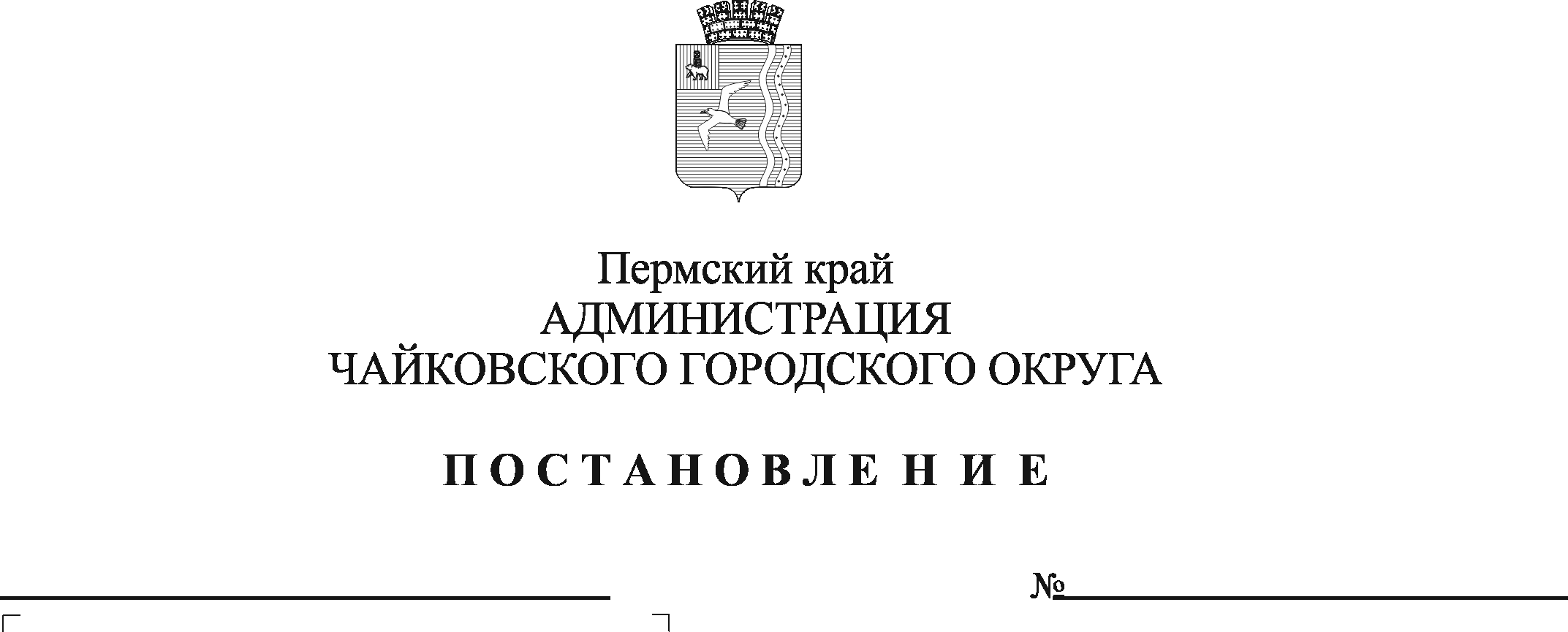 В соответствии со статьями 135,139,144,145 Трудового кодекса Российской Федерации, Федерального закона от 6 октября 2003 г.  № 131-ФЗ «Об общих принципах организации местного самоуправления в Российской Федерации», решением Чайковской городской Думы от 19 декабря 2018 г. № 96 «Об оплате труда работников муниципальных учреждений Чайковского городского округа», Уставом Чайковского городского округа         ПОСТАНОВЛЯЮ:Внести в Положение о системе оплаты труда и стимулирования работников Муниципального казенного учреждения «Чайковское управление капитального строительства», утвержденное постановлением администрации Чайковского городского округа от 13 февраля 2020 г. № 139/1, следующие изменения:пункт 4.1.1 изложить в следующей редакции:«4.1.1 надбавка за стаж работы в МКУ «Чайковское УКС», а также МУП «Чайковский УКС», МУ «Чайковское УКС» устанавливаются в следующих размерах: пункт 4.1.3 изложить в следующей редакции:«4.1.3 надбавка за интенсивность и высокие результаты работы устанавливается в процентах к должностному окладу в следующих размерах:- руководителю, заместителю руководителя и специалистам в размере от 50% до 250%;-  водителю автомобиля в размере до 150%;- уборщику служебных помещений в размере до 100%.                   Оценка эффективности деятельности учреждения и размер выплат за интенсивность и высокие результаты по итогам работы за месяц (квартал, год) устанавливаются с учетом показателей.                    Показатели для следующих профессий: Директор, заместитель директора, главный инженер, инженер по надзору за строительством, инженер-сметчик, контрактный управляющий, экономист по планированию, юрисконсульт, документовед:- многосторонний характер выполняемых должностных обязанностей, систематическое выполнение обязанностей за рамками рабочего времени; - проявление инициативы, повышение профессиональных знаний, поддержание уровня квалификации, достаточного для исполнения должностных обязанностей; - выездной характер работы;- высокая степень самостоятельности в работе, в определении первоочередных направлений деятельности, в определении способов выполнения поставленных задач, а также в их осуществлении;- персональная ответственность за осуществление возложенных полномочий;      - систематическое выполнение срочных и важных заданий;- разработка проектов нормативных (распорядительных) актов и контроль их реализации.Показатели для водителя: - качественное исполнение должностных обязанностей;     - разъездной характер работы;     - за работу без аварий;     - за содержание автотранспорта в надлежащем состоянии;          - за персональную ответственность;- за осуществление своих должностных обязанностей.Показатели для уборщицы:- качественная уборка служебных помещений;     - соблюдение правил санитарии и гигиены в убираемых помещениях.Надбавка за интенсивность и высокие результаты работы устанавливается каждому работнику персонально приказом директора учреждения на основании решения комиссии по определению размеров стимулирующих выплат Муниципального казенного учреждения «Чайковское управление капитального строительства» в соответствии с Положением 3 к настоящему Положению.»; пункт 4.1.5 изложить в следующей редакции:«4.1.5 Премиальные выплаты по итогам работы: премии по результатам работы за месяц, квартал, год, не предусмотренные штатным расписанием, могут осуществляться при наличии экономии фонда оплаты труда.Премиальные выплаты по итогам работы: премии по результатам работы за месяц, квартал, год выплачиваются работникам с целью их поощрения за общие результаты труда с учётом следующих показателей и критериев, позволяющих оценить личный вклад каждого работника:- инициатива, творчество и применение в работе современных форм и методов организации труда;-  участие в выполнении особо важных работ и мероприятий;- многосторонний характер выполняемых должностных обязанностей, использование в работе смежных по отношению к основной специальности знаний, систематическое выполнение обязанностей за рамками рабочего времени;- разработка проектов муниципальных правовых актов, планов, программ и контроль их реализации;- личный трудовой вклад в общие результаты деятельности;-	 иные показатели результативности, связанные с уставной деятельностью учреждения по мотивированному решению директора».Опубликовать постановление в муниципальной газете «Огни Камы» и разместить на официальном сайте администрации Чайковского городского округа.Постановление вступает в силу после его официального опубликования и распространяется на правоотношения, возникшие с 1 января 2021 г.Глава городского округа –глава администрация Чайковского городского округа                                                   Ю.Г. ВостриковСтаж работыРазмер ежемесячной надбавки за стаж работыОт 1 года до 3–х лет10%От 3-х лет до 5-ти лет15%От 5-ти лет до 10 лет20%От 10 лет до 15 лет25%Свыше 15 лет30%